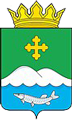 Дума Белозерского муниципального округа Курганской областиПОСТАНОВЛЕНИЕот 12 мая 2022 года № 1              с. БелозерскоеО признании утратившими силу отдельных постановлений 
Белозерской районной ДумыВ соответствии с Федеральным законом от 6 октября 2003 года № 131-ФЗ «Об общих принципах организации местного самоуправления в Российской Федерации», Законом Курганской области от 29 декабря 2021 года №172 «О преобразовании муниципальных образований путем объединения всех поселений, входящих в состав Белозерского района Курганской области, во вновь образованное муниципальное образование - Белозерский муниципальный округ Курганской области и внесении изменений в некоторые законы Курганской области», решением Думы Белозерского муниципального округа от 5 мая 2022 года № 6 «Об утверждении Регламента Думы Белозерского муниципального округа», Дума Белозерского муниципального округа Курганской областиПОСТАНОВИЛА:1. Признать утратившими силу следующие постановления Белозерской районной Думы:- от 24 декабря 2010 года №7 «О Регламенте Белозерской районной Думы в новой редакции»;- от 20 марта 2019 года №14 «О внесении дополнения в постановление Белозерской районной Думы от 24 декабря 2010 года №7 «О Регламенте Белозерской районной Думы в новой редакции».2. Разместить настоящее постановление на официальном сайте Администрации Белозерского района в информационно-телекоммуникационной сети Интернет.Председатель Думы Белозерского муниципального округа                                           П.А. Макаров